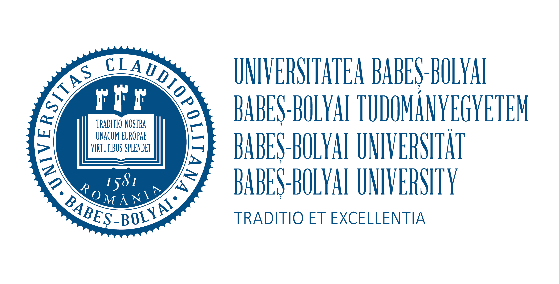 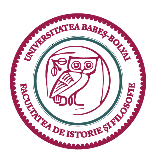 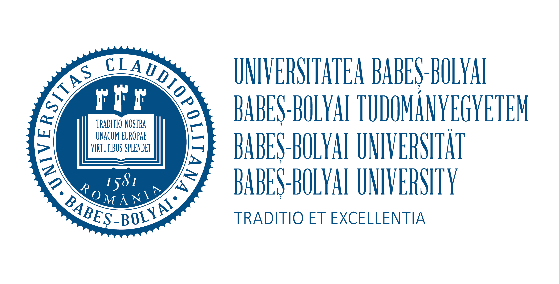 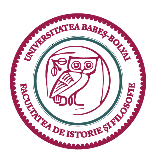 Domeniul pentru care aplicați: …………………………….Linia de studiu: ………………………………………………………….……………Numele şi prenumele candidatului: ………………………………………………..SCRISOARE DE MOTIVAŢIEAdmitere 2023Expuneţi motivele care au stat la baza alegerii domeniului de studiu:2. Rezultate obţinute în liceu la disciplinele pe care le consideraţi relevante pentru domeniul ales (ex. concursuri, olimpiade, proiecte şcolare, referate) şi activităţi extra-curiculare din perioada liceului relevante pentru specializarea aleasă.3. Planuri de carieră: în ce domeniu de activitate şi unde (în ţară sau străinătate) doriţi să profesaţi:							Data: . . . . . . . . . . . . . . . . . . . . . . . . 						Semnătura: . . . . . . . . . . . . . . . . . . . . . . . . .Comisia de admitere:	Admis	Respins